Fauna Parrot    Olej na ošetřování opeřencůCílový druh zvířat: papoušci, okrasní ptáci, domácí ptactvo.Užití: Přípravek je určen pro ošetřování škubajících se opeřenců. Aplikace: Přípravek a je nutno před použitím ředit.20 ml přípravku doplňte vodou do 100–200 ml lahvičky s rozprašovačem, protřepejte a lehkým stříknutím aplikujte na opeřence.Prevence: 1x týdně na peří ptáka.Akutní stav: 1-2x denně na peří ptáka. Upozornění: V době používání přípravku bude zabarvení peří výraznější, tmavší. Balení: 100 ml, 200 mlSložení:  Simmondsia chinensis Seed Oil, Thymus vulgaris Flower/Leaf Oil, Melaleuca alternifolia Leaf Oil, Salvia officinalis Oil, Juniperus communis Fruit Oil	Skladování: Uchovávejte v chladu! Spotřebujte do:Šarže:Pouze pro zvířata.Před použitím protřepat. Držitel rozhodnutí o schválení:Aromaterapie Fauna s. r. o.Barákova 675CZ – 538 03 Heřmanův Městec www.aromafauna.eu 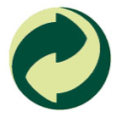 Číslo schválení: 058-14/CVýrobce:1. Aromaterapeutická KH a.s.Kšice 11CZ – 349 01 Stříbro